TRANSFER AGREEMENTTRINIDAD STATE COLLEGEANDCOLORADO STATE UNIVERSITY PUEBLOAA degree toBS in Exercise Science, Physical Education, Recreation: General Exercise ScienceMay 8, 2023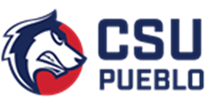 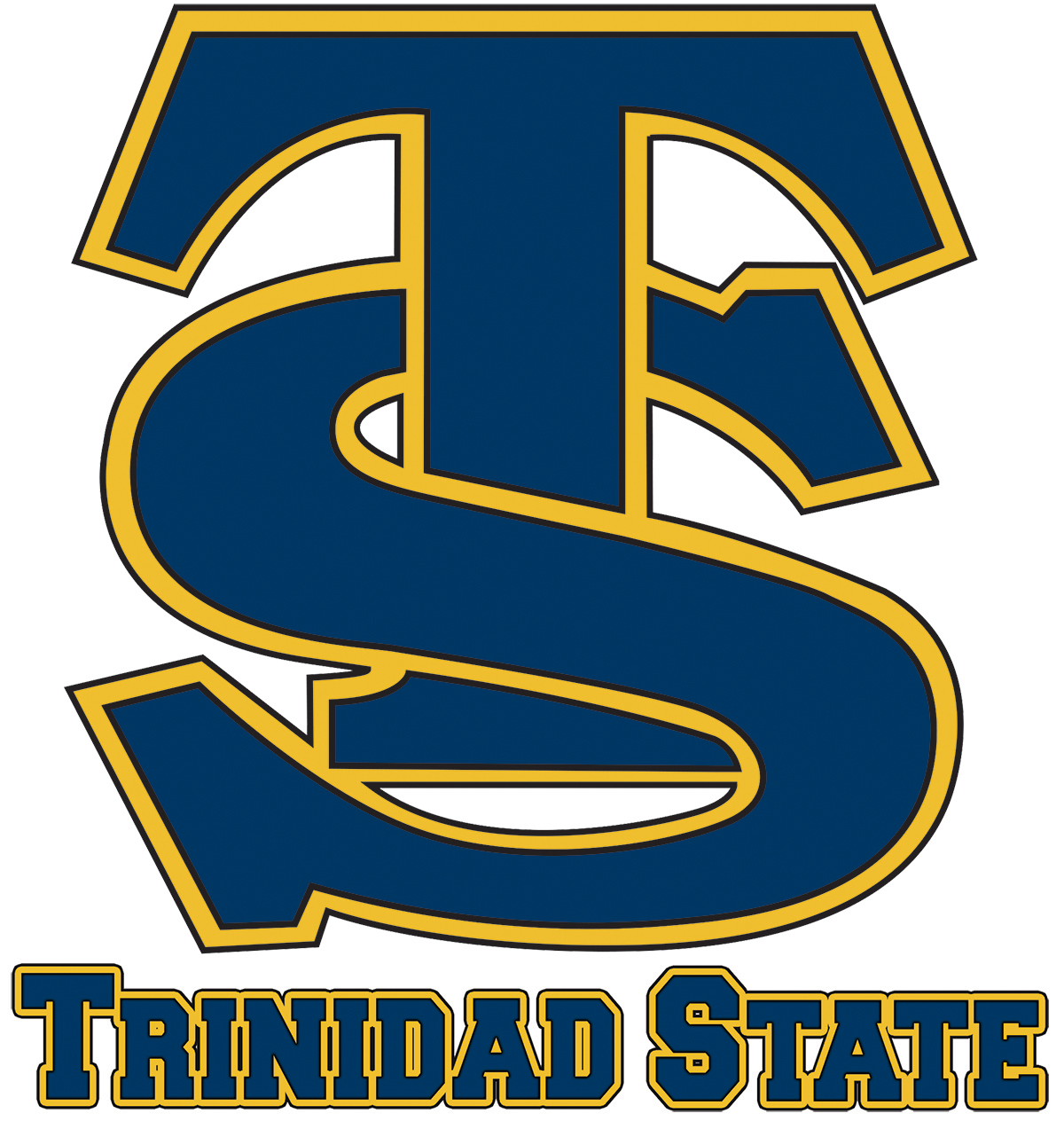 Bachelor of Science in Exercise Science, Physical 		Education, and Recreation (General Exercise Science Concentration)Transfer Agreement – Trinidad State College Student Transferring AA to:Colorado State University Pueblo 	Effective Starting 2023	This document serves as a transfer agreement to identify the courses a student at Trinidad State College (TSC) must complete as part of an Associate of Arts (AA) and will be able to complete a Bachelor of Science in Exercise Science, Physical Education, and Recreation (EXPER) with a General Exercise Science Concentration. The courses and limitations below describe the minimum requirements to which the participating institutions have agreed.Associate of Arts Degree RequirementsI.  General Education CoursesII.   Additional Required Courses LIMITATIONSCompletion of Associate’s Degree: This transfer guide identifies the courses a student needs to complete (with a C or higher) to earn an AA degree at TSC in order to be able to finish the designated baccalaureate degree in no more than 60 credits.  Per Colorado Commission on Higher Education (CCHE) Policy I, L, students who complete an AA or AS degree at a Colorado community/junior college and who are admitted to a Colorado public baccalaureate institution are guaranteed the following: the full transfer and application of a minimum of 60 credits toward the baccalaureate degree requirements at the Colorado institution of higher education; completion of the lower-division component of the receiving institution’s general education core curriculum; and junior standing. Course credit may be applied to major, elective or other requirements at the receiving institution’s discretion. If more than 60 college-level credits are taken or the student gets lower than a C- in one or more courses at the community/junior college, then some loss of transfer credit may occur, and students may not be able to complete this baccalaureate degree in 120 credits. Transfer Before Completing the Associate’s Degree: If the student intends to transfer prior to completing the AA degree, this transfer guide should still be used to identify the courses that can most effectively prepare them for efficiently completing the designated major at the baccalaureate institution to which they are transferring.  While not completing the required associate’s degree eliminates the guarantees described here, gtPathways general education courses identified herein are guaranteed to transfer and apply to the receiving institution’s gtPathways lower division general education requirements. Students are strongly encouraged to finish course sequences (such as BIO 2102 and 2102) before transferring.For additional information on CCHE transfer policies and gtPathways guaranteed transfer of general education credit, visit http://highered.colorado.gov/Academics/Transfers/Students.html. To file a transfer-related complaint with the Colorado Department of Higher Education, visit http://highered.colorado.gov/Academics/Complaints/default.htmlIII. Remaining coursework to fulfill BS in EXPER General Exercise ScienceThe chart shown below illustrates the remaining requirements to complete the BS in EXPER General Exercise Science after transferring to CSU Pueblo.  64 semester credits are the maximum amount of transfer credit allowed from two-year institutions.  Therefore, the credits shown below MUST be completed at CSU Pueblo.COLORADO STATE UNIVERSITY:	TRINIDAD STATE COLLEGE:________________________________	              ____________________________________Carol Foust, Associate Dean | Date	                            , Dean | Date________________________________	               ___________________________________Chad Kinney,					         				 ,Interim Provost and Vice President | Date	          	Provost and Vice President | Date________________________________	                 ____________________________________Timothy Mottet, President | Date                                 , President | DateCategoryCredit HoursTrinidad State College Course Number and Title CSU Pueblo Course (credits)Written Communication6ENG 1021: English Composition I (GT-CO1) andENG 1022: English Composition II (GT- CO2) ENG 101, 3 creditsENG 102, 3 creditsMathematics4MAT 1340: College Algebra (GT-MA1) MATH 120, 3 creditsArts & Humanities9Two gtPathways Arts & Humanities courses from two different areas (GT-AH1, GT-AH2, GT-AH3, or GT-AH4); andCOM 1150: Public Speaking6 credits andCID 103, 3 creditsSocial & Behavioral Sciences6One gtPathways Social & Behavioral Science course (GT-SS1, GT-SS2, or GT-SS3) andPSY 2440: Human Development (GT-SS3) SS, 3 creditsPSYC 151, 3 creditsHistory3One gtPathways History course (GT-HI1)3 creditsNatural & Physical Sciences8BIO 2101: Anatomy & Physiology I/Lab (GT-SC1)       BIO 2102: Anatomy & Physiology II/Lab (GT-SC1)       BIOL 223/L, 4 creditsBIOL 224/L, 4 creditsCredits36Total Gen Ed Credits35Credit HoursCredit HoursTrinidad State College Course Number and Title CSU Pueblo Course (credits)3CIS 1180: Intro to PC Applications       CIS 1180: Intro to PC Applications       CIS 100, 103, 104, 3 credits2One of the following:HPE 1000: Intro to Physical Education & SportHPE 1001: Intro to CoachingOne of the following:HPE 1000: Intro to Physical Education & SportHPE 1001: Intro to CoachingEPER 101, 2 credits3HPE 2000: Perspectives in PE and SportHPE 2000: Perspectives in PE and SportEPER 233, 2 credits2HPE 2001: Sports LawHPE 2001: Sports LawEPER elective, 2 credits3HPE 2031: Care and Prevention of Athletic InjuryHPE 2031: Care and Prevention of Athletic InjuryAT 260: 3 credits3HPR 1170: Anatomical KinesiologyHPR 1170: Anatomical KinesiologyEPER 364, 3 credits3HWE 1050: Human NutritionHWE 1050: Human NutritionBIOL 112, 3 credits2HWE 1061: Fitness & Wellness HWE 1061: Fitness & Wellness EPER elective, 2 credits1PED 1010: Conditioning LabPED 1010: Conditioning LabEPER 126L, 1 credit1PED 1002: Weight Training IPED 1002: Weight Training IEPER 110L, 1 credit1Any additional PED or REC courseAny additional PED or REC courseEPER elective, 1 credit2424total236060TOTAL REQUIRED COURSE CREDITSAdditional Major Core Course RequirementsAdditional Major Core Course RequirementsAdditional Major Core Course RequirementsCourse Prefix (CSUP)Course NameCreditsAT 232First Aid2EPER162/162LPersonal Health and Lab4EPER 201Drugs and Healthy Lifestyles3EPER 222Behavioral Facilitation3EPER 343Applied Statistics3EPER 344/344LExercise Physiology/Lab4EPER 436Exercise Assessment3EPER 461Managing Programs in EXPER3EPER 493Seminar2EPER 498Internship6EPER ElectiveEPER Electives upper division19ElectivesOpen Electives8Total Transfer Credit Applied Toward BS DegreeTotal Transfer Credit Applied Toward BS Degree60Total Additional Credit Required for BS DegreeTotal Additional Credit Required for BS Degree60Total BS Degree RequirementsTotal BS Degree Requirements120